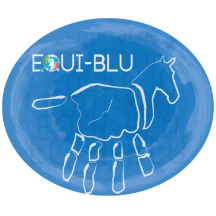 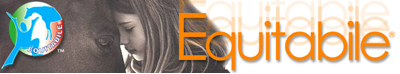 2 Aprile, Giornata mondiale per la consapevolezza sull’autismo“EQUI-BLU: a cavallo per essere parte del mondo e non un mondo a parte!”Milano, xxx - Il 2 Aprile si celebra la Giornata Mondiale della Consapevolezza sull'Autismo. Questa ricorrenza simbolica è stata istituita dall’ONU per promuovere la conoscenza e l’impegno in riferimento alla tematica dell’autismo. Durante questa giornata saranno messi in atto in tutto il mondo eventi ed iniziative mirati a creare informazione e interesse intorno a questo argomento.L’autismo è un disturbo di natura neuro-psichiatrica che impedisce a chi ne è affetto di interagire in maniera adeguata con l’ambiente che lo circonda. EQUITABILE®, movimento che promuove attività di riabilitazione tramite l’ippoterapia secondo l’esclusivo aspetto educativo, ludico-motorio, relazionale e del pre-sport, intende contribuire in maniera importante alla sensibilizzazione sul tema proponendo un circuito di iniziative equestri da realizzare sul territorio nazionale. La volontà alla base di questa iniziativa è quella di sensibilizzare al tema dell'autismo e delle debolezze in genere e mostrare come l’interazione col cavallo possa aiutare questi soggetti a sviluppare abilità residue e trasversali.In questa giornata 28 centri equestri sparsi in tutta Italia realizzeranno gratuitamente una serie di eventi di avvicinamento al cavallo e attività ludico-ricreative integrate rivolte a tutti i convenuti, con particolare attenzione verso giovani e adulti caratterizzati da forme di autismo o da altre forme di disabilità. Le singole iniziative territoriali saranno coordinate tra loro e realizzate sotto l’egida del Movimento EQUITABILE® con lo scopo di stimolare al confronto tra le diversità in un clima informale e senza esclusioni. Saranno così promosse iniziative in maneggio con attività autonome che permetteranno l’incontro tra i regolari fruitori del maneggio ospitante ed il pubblico esterno, normodotati e disabili indistintamente.Avvicinamento e conoscenza del cavallo, giri in carrozza, passeggiate a cavallo, semplici competizioni equestri riservate a cavalieri normodotati o unificate con cavalieri disabili, dimostrazioni di cavalieri disabili fruitori dei servizi, merenda in maneggio per stare tutti insieme abbattendo anacronistici muri di pregiudizio, sono alcune delle attività organizzate per l’occasione. Parallelamente alle attività pratiche verrà individuato in ogni centro un momento informale di sensibilizzazione al tema dell’autismo e del valore del cavallo nel supporto dei più deboli. Saranno per tanto invitati esperti del settore e genitori di bambini autistici che già hanno sperimentato queste particolari attività a portare la loro testimonianza e a condividerne con tutti l’importanza e  l’efficacia.A sostegno dell’intera iniziativa è già in essere in avvicinamento all’evento una campagna “social” virale, dove appassionati di equitazione e amanti del cavallo sensibili alla tematica dell’autismo possano aderire “a distanza” per mezzo di selfie scattati con il proprio cavallo - indossando un vestito o accessorio blu, colore simbolo della Giornata Mondiale dell’Autismo - e postati nell’apposita pagina Facebook creata per l’occorrenza con il tag #equiblu.EQUITABILE® coordinerà a livello nazionale l’intero circuito e si porrà come facilitatore nella divulgazione del progetto a livello nazionale evidenziando le sedi, gli orari di attività e quanto programmato dai singoli centri con i riferimenti dell’organizzazione territoriale.  Per maggiori informazioni e per scoprire quali sono i centri equestri che aderiscono all’iniziativa visitare il sito http://www.equitabile.it/.